一般社団法人　長野県助産師会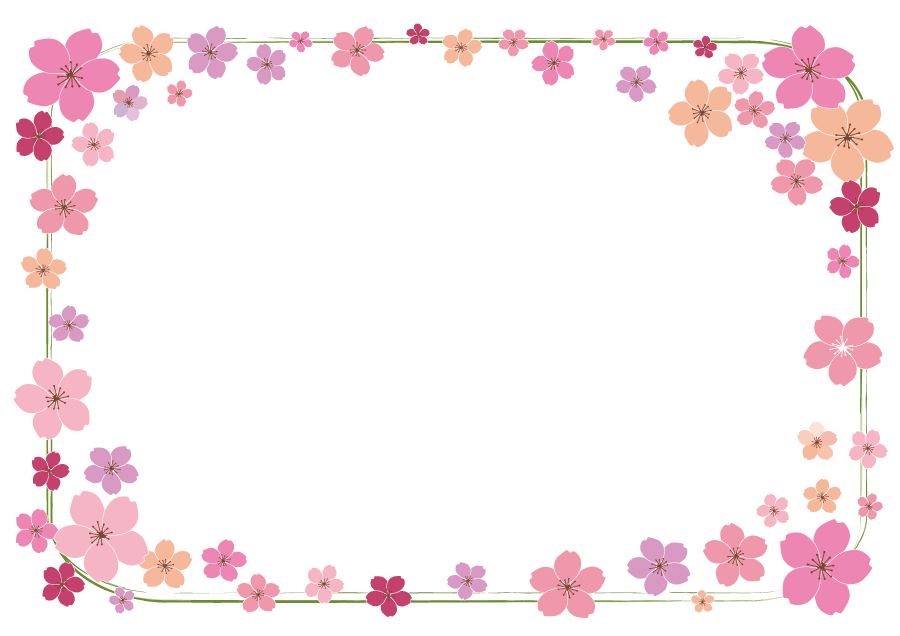 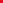 電話相談報告会と研修会のご案内日時：令和5年3月２日（土）８:50～11:30場所：ZOOMによるオンライン長野県委託事業「性と健康の助産師相談」の電話相談にご協力いただきありがとうございます。昨年度は主に女性のプレコンセプションケアについて学びました。今年度は「男性のプレコンセプションケア」についての知識を深めて、電話相談事業にあたっていきたいと計画をしました。そこで男性不妊症、性機能障害、性感染症を専門とされ、長野県にもゆかりのある、泌尿器科医師の小堀善友先生にご講演をお願いしました。電話相談の担当者を始め、会員はもとより、助産や保健・教育関係の多くのみなさまのご参加をお待ちしています。〔研修会〕■テーマ：相談事業に役立てる「男性のプレコンセプションケア」■講　師：プライベートケアクリニック東京　東京院院長泌尿器科医師　小堀　善友　氏（CLoCMiPⓇ レベルIII認証申請　選択研修）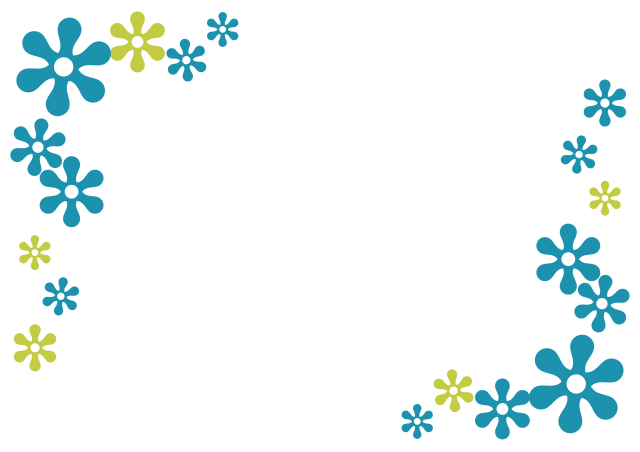 当日スケジュール８：50～10：30　　講演会（時間厳守）10：40～11：00　　電話相談報告会11：00～11：30　　令和５年度　長野県知事表彰　表彰式　　■参集範囲：長野県助産師会会員、非会員助産師学校関係養護教諭・教諭、保健師、他関係者■定　　員：100人■参加費　：無料（長野県から委託事業の補助金を受けています）■申し込み：https://forms.gle/i45Cg73LR1Uc1eVs9　　　　　　QRコードは別紙に添付しています。　　　　上記のGoogleフオームからお申し込みください。後日配信は2024年度電話相談員のみとさせていただきます。■申し込み期限：2月25日（日）期限厳守定員に達した場合は、会員を優先させていただきます。■当日のご案内：２月29日（木）までに当日URLお送りします。届かない場合は下記まで連絡をお願いいたします。■問い合わせ先：メールinfo@nagano-midwife.com　電話　0263-31‐0880　担当　田中・鹿野